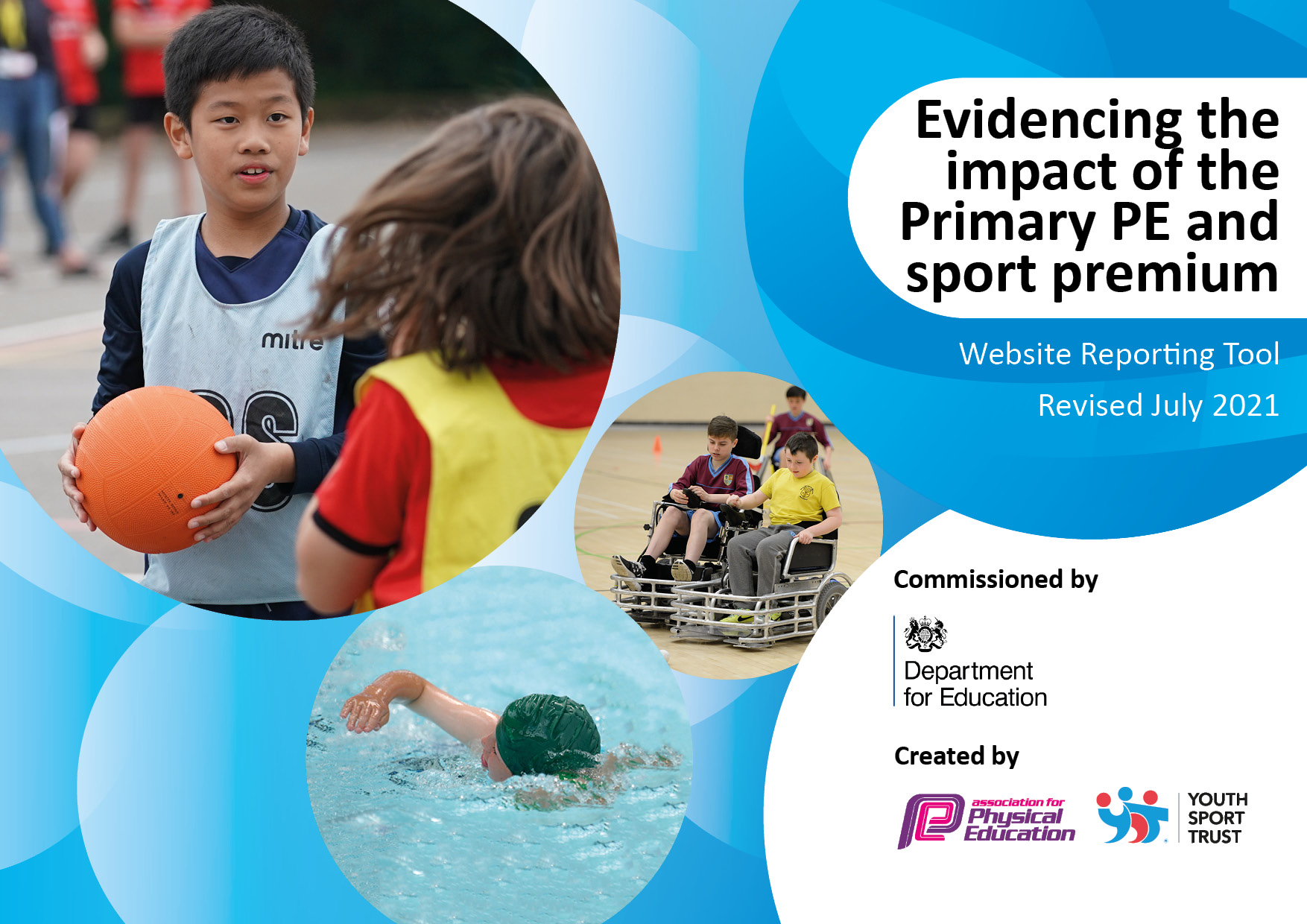 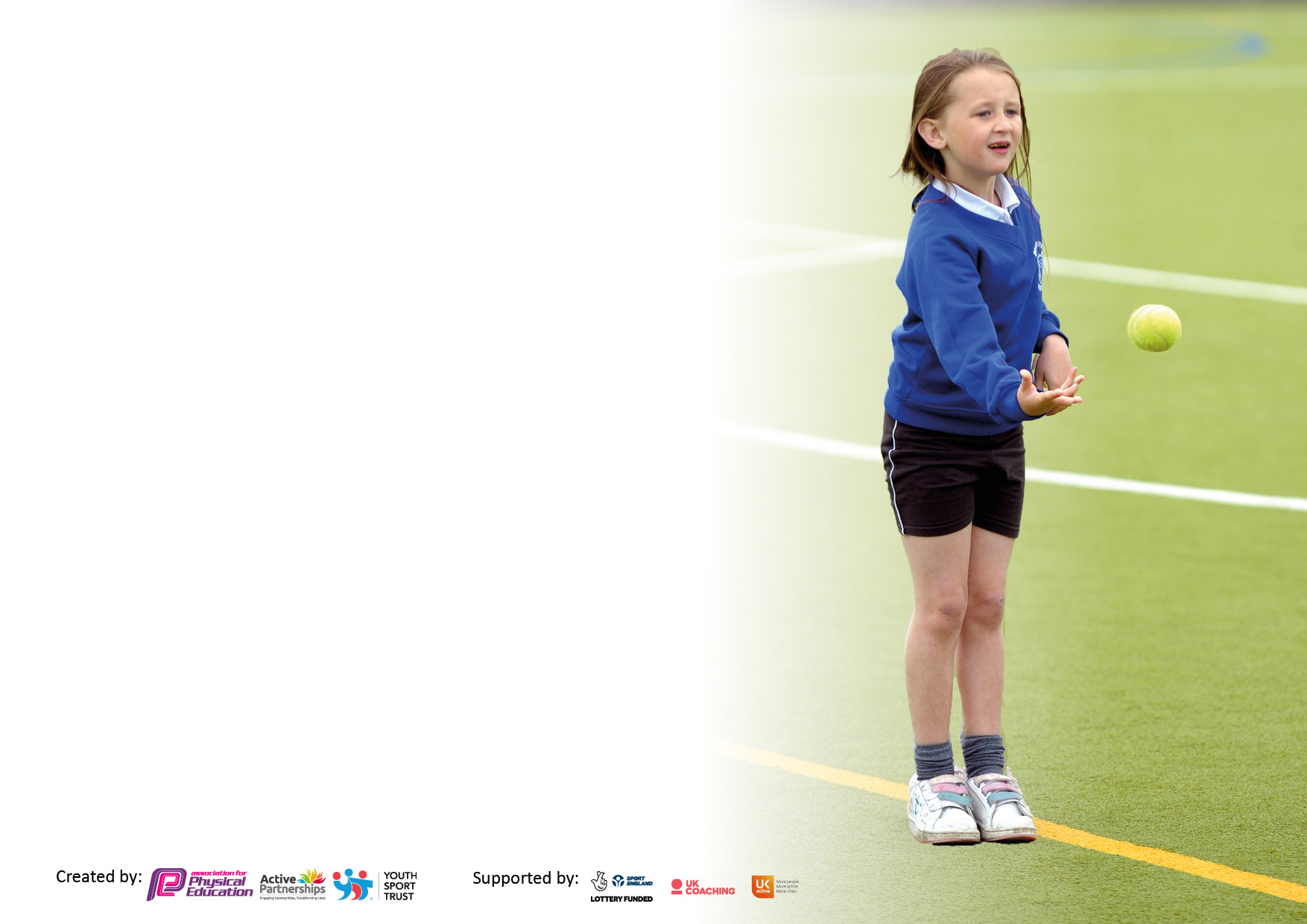 It is important that your grant is used effectively and based on school need. The Education Inspection Framework makes clear there will be a focus on ‘whether leaders and those responsible for governors all understand their respective roles and perform these in a way that enhances the effectiveness of the school’.Under the Quality of Education Ofsted inspectors consider:Intent - Curriculum design, coverage and appropriatenessImplementation - Curriculum delivery, Teaching (pedagogy) and AssessmentImpact - Attainment and progressTo assist schools with common transferable language this template has been developed to utilise the same three headings which should make your plans easily transferable between working documents.Schools     must     use     the      funding      to      make      additional      and      sustainable      improvements to    the    quality    of    Physical    Education,    School     Sport     and     Physical     Activity     (PESSPA) they offer. This means that you should use the Primary PE and sport premium to:Develop or add to the PESSPA activities that your school already offerBuild capacity and capability within the school to ensure that improvements made now will benefit pupils joining the school in future yearsThe Primary PE and sport premium should not be used to fund capital spend projects; the school’s budget should fund these.Pleasevisitgov.ukfortherevisedDfEguidanceincludingthe5keyindicatorsacrosswhichschoolsshoulddemonstrate animprovement.Thisdocumentwillhelpyoutoreviewyourprovisionandtoreportyourspend.DfEencouragesschools to use this template as an effective way of meeting the reporting requirements of the Primary PE and sport premium.We recommend you start by reflecting on the impact of current provision and reviewing the previous spend.Schools are required to publish details of how they spend this funding, including any under-spend from 2019/2020, as well as on the impact it has on pupils’ PE and sport participation and attainment. All funding must be spent by 31st July 2022.We recommend regularly updating the table and publishing it on your website throughout the year. This evidences your ongoing self-evaluation of how you are using the funding to secure maximum, sustainable impact. Final copy must be posted on your website by the end of the academic year and no later than the 31st July 2021. To see an example of how to complete the table please click HERE.Created by:	Supported by: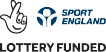 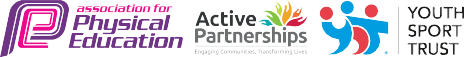 **Due to Covid-19 restrictions and lockdown starting in January 2021, impact has been less than expected**Total amount carried over from 2019/20£0Total amount allocated for 2020/21£19,718How much (if any) do you intend to carry over from this total fund into 2021/22?£2,709Total amount allocated for 2021/22£19,380Total amount of funding for 2021/22. To be spent and reported on by 31st July 2022.£22,089Meeting national curriculum requirements for swimming and water safety.N.B. Complete this section to your best ability. For example you might have practised safe self-rescue techniques on dry land which you can then transfer to the pool when school swimming restarts.Due to exceptional circumstances priority should be given to ensuring that pupils can perform safe self rescue even if they do not fully meet the first two requirements of the NC programme of studyWhat percentage of your current Year 6 cohort swim competently, confidently and proficiently over a distance of at least 25 metres?N.B. Even though your pupils may swim in another year please report on their attainment on leaving primary school at the end of the summer term 2020.Please see note above45%What percentage of your current Year 6 cohort use a range of strokes effectively [for example, front crawl, backstroke and breaststroke]?Please see note above45%What percentage of your current Year 6 cohort perform safe self-rescue in different water-based situations?45%Schools can choose to use the Primary PE and sport premium to provide additional provision for swimming but this must be for activity over and above the national curriculum requirements. Have you used it in this way?NoAcademic Year: 2020/21Total fund allocated:Date Updated: July Date Updated: July Key indicator 1: The engagement of all pupils in regular physical activity – Chief Medical Officers guidelines recommend that primary school pupils undertake at least 30 minutes of physical activity a day in schoolKey indicator 1: The engagement of all pupils in regular physical activity – Chief Medical Officers guidelines recommend that primary school pupils undertake at least 30 minutes of physical activity a day in schoolKey indicator 1: The engagement of all pupils in regular physical activity – Chief Medical Officers guidelines recommend that primary school pupils undertake at least 30 minutes of physical activity a day in schoolKey indicator 1: The engagement of all pupils in regular physical activity – Chief Medical Officers guidelines recommend that primary school pupils undertake at least 30 minutes of physical activity a day in schoolPercentage of total allocation:Key indicator 1: The engagement of all pupils in regular physical activity – Chief Medical Officers guidelines recommend that primary school pupils undertake at least 30 minutes of physical activity a day in schoolKey indicator 1: The engagement of all pupils in regular physical activity – Chief Medical Officers guidelines recommend that primary school pupils undertake at least 30 minutes of physical activity a day in schoolKey indicator 1: The engagement of all pupils in regular physical activity – Chief Medical Officers guidelines recommend that primary school pupils undertake at least 30 minutes of physical activity a day in schoolKey indicator 1: The engagement of all pupils in regular physical activity – Chief Medical Officers guidelines recommend that primary school pupils undertake at least 30 minutes of physical activity a day in school2%IntentImplementationImplementationImpactYour school focus should be clear what you want the pupils to know and be able to do and aboutwhat they need to learn and toconsolidate through practice:Make sure your actions to achieve are linked to your intentions:Funding allocated:Evidence of impact: what do pupils now know and what can they now do? What has changed?:Sustainability and suggested next steps:An increased number of children will participate in daily physical activity through a range of ways.Golden mile assessmentsPlayground leadership training and support£400£300 (included in SSP renewal)Fitness levels will continue to increase – 20% whole school improvement.Postponed Internal competitions/in bubbles will be in place to motivate and engage children. To rebook in for following academic year 2021-22Key indicator 2: The profile of PESSPA being raised across the school as a tool for whole school improvementKey indicator 2: The profile of PESSPA being raised across the school as a tool for whole school improvementKey indicator 2: The profile of PESSPA being raised across the school as a tool for whole school improvementKey indicator 2: The profile of PESSPA being raised across the school as a tool for whole school improvementPercentage of total allocation:Key indicator 2: The profile of PESSPA being raised across the school as a tool for whole school improvementKey indicator 2: The profile of PESSPA being raised across the school as a tool for whole school improvementKey indicator 2: The profile of PESSPA being raised across the school as a tool for whole school improvementKey indicator 2: The profile of PESSPA being raised across the school as a tool for whole school improvement51%IntentImplementationImplementationImpactYour school focus should be clear what you want the pupils to know and be able to do and aboutwhat they need to learn and toconsolidate through practice:Make sure your actions to achieve are linked to your intentions:Funding allocated:Evidence of impact: what do pupils now know and what can they now do? What has changed?Sustainability and suggested next steps:The profile of PE will continue to be high and bespoke days and training will be offered, especially to new staff, to ensure they are confident.Outdoor areas will be engaging to raise the profile and wellbeing will be focused on to develop the child as a whole.SSPPE deep dive visitWellbeing support dayOutdoor areas invested in to raise the profile of PESSPA (8 week focus)RealLegacy Next Steps renewal£5500£300 (included in SSP renewal cost)£375£1000£3000Staff confidence through observations and surveys will increase and at least 35% of children will participate in SSP festivals/competitions.Postponed due to Covid-19All KS2 children took part in a day of calm with SSP.There is a raised profile and interest for sports throughout the school 8 week focus. RealPE will be widely used to support teaching and learning of PE. Over 400 home logins used for RealPE at home during lockdown 2021.Competitions will be offered and accessed by children keeping them fit, engaged and motivated in sport. Staff will feedback from courses and areas that children access will continuingly be updated.Rebook for next academic year 2021-22.Rebook additional days for 2021-22 introducing KS1.Continue using Seesaw and google classroomObservations and Monitoring shows all staff using RealPE. Continue substription for 2021-22. Key indicator 3: Increased confidence, knowledge and skills of all staff in teaching PE and sportKey indicator 3: Increased confidence, knowledge and skills of all staff in teaching PE and sportKey indicator 3: Increased confidence, knowledge and skills of all staff in teaching PE and sportKey indicator 3: Increased confidence, knowledge and skills of all staff in teaching PE and sportPercentage of total allocation:Key indicator 3: Increased confidence, knowledge and skills of all staff in teaching PE and sportKey indicator 3: Increased confidence, knowledge and skills of all staff in teaching PE and sportKey indicator 3: Increased confidence, knowledge and skills of all staff in teaching PE and sportKey indicator 3: Increased confidence, knowledge and skills of all staff in teaching PE and sport3%IntentImplementationImplementationImpactYour school focus should be clearMake sure your actions toFundingEvidence of impact: what doSustainability and suggestedwhat you want the pupils to knowachieve are linked to yourallocated:pupils now know and whatnext steps:and be able to do and aboutintentions:can they now do? What haswhat they need to learn and tochanged?:consolidate through practice:Children will participate in high quality PE sessions and new teachers through CPD will feel confident delivering PE in our school using our schemes effectively. Modelling days and observations will offer support to current staff and ensure everyone accesses opportunity to better their teaching/learning experiences. Lesson modelling dayNQT PE refresher courseASA and AFPE subscription£300 (included in SSP renewal)£300 £205Teachers feel more confident delivering PE based on Summer audit4 members of staff attended RealPE CPD which gave them an increased subject knowledge when teaching PE.PE lead to support those teachers during next academic year with planning, teaching and assessments.Subscriptions will be continued Key indicator 4: Broader experience of a range of sports and activities offered to all pupilsKey indicator 4: Broader experience of a range of sports and activities offered to all pupilsKey indicator 4: Broader experience of a range of sports and activities offered to all pupilsKey indicator 4: Broader experience of a range of sports and activities offered to all pupilsPercentage of total allocation:Key indicator 4: Broader experience of a range of sports and activities offered to all pupilsKey indicator 4: Broader experience of a range of sports and activities offered to all pupilsKey indicator 4: Broader experience of a range of sports and activities offered to all pupilsKey indicator 4: Broader experience of a range of sports and activities offered to all pupils42%IntentImplementationImplementationImpactYour school focus should be clearMake sure your actions toFundingEvidence of impact: what doSustainability and suggestedwhat you want the pupils to knowachieve are linked to yourallocated:pupils now know and whatnext steps:and be able to do and aboutintentions:can they now do? What haswhat they need to learn and tochanged?:consolidate through practice:Children will have a wide range of opportunities to access a range of sports (safe in current times). Children will be aware of their mental health and the importance of wider experiences through sport in order to access a broad curriculum.Premier education sports club and coaches employedSchool councillor employed£3500£4738Due to Covid-19, after school clubs were cancelled. Premier Education delivered additional curriculum PE to KS1 weekly.36 individual children (7% whole school) accessed the councillor which decreased the possibility of exclusions/increased attendance and raised levels of achievement.We have hired an internal PE lead who will deliver after school clubs on a weekly basis to increase percentage of children attending after school clubsChildren to continue to display growth mind-set.Key indicator 5: Increased participation in competitive sportKey indicator 5: Increased participation in competitive sportKey indicator 5: Increased participation in competitive sportKey indicator 5: Increased participation in competitive sportPercentage of total allocation:Key indicator 5: Increased participation in competitive sportKey indicator 5: Increased participation in competitive sportKey indicator 5: Increased participation in competitive sportKey indicator 5: Increased participation in competitive sport2%IntentImplementationImplementationImpactYour school focus should be clearMake sure your actions toFundingEvidence of impact: what doSustainability and suggestedwhat you want the pupils to knowachieve are linked to yourallocated:pupils now know and whatnext steps:and be able to do and aboutintentions:can they now do? What haswhat they need to learn and tochanged?:consolidate through practice:Children will participate in competitive sport in and out of school, with an increased % of those accessing it.Sport assemblyKit update to support changing sports offered due to current timesEnter virtual events delivered by SSP£150£250Children will feel confident and equipped to participate in competitions, staff will also feel valued and confident in supporting this.Every child took part in virtual competitions delivered by SSP.Year 5 and Year 6 took part in a intra rounders competition within their year groups in Summer 2.Internal and external competitions will continue to be attended with monitoring of who goes and the impact on the child as a whole.SSP to deliver intra competitions to KS1 due to Covid-19 during next academic year 2021-22. Signed off bySigned off byHead Teacher:Date:Subject Leader:E.PeekDate:22/7/21Governor:Date: